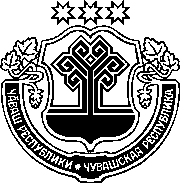 ЧӐВАШ РЕСПУБЛИКИН САККУНӖЧӐВАШ РЕСПУБЛИКИН "ЧӐВАШ РЕСПУБЛИКИН ПАТШАЛӐХ НАГРАДИСЕМ ҪИНЧЕН" САККУННЕ УЛШӐНУСЕМ КӖРТЕССИ ҪИНЧЕНЧӑваш Республикин Патшалӑх Канашӗ2019 ҫулхи раштав уйӑхӗн 20-мӗшӗнчейышӑннӑ1 статьяЧӑваш Республикин "Чӑваш Республикин патшалӑх наградисем ҫинчен" 2005 ҫулхи ака уйӑхӗн 12-мӗшӗнчи 15 №-лӗ саккунне (Чӑваш Республикин Патшалӑх Канашӗн ведомоҫӗсем, 2005, 62 №; 2010, 85 №; 2012, 
94 №; Чӑваш Республикин Саккунӗсен пуххи, 2013, 6 №; 2014, 3, 9 №-сем; 2015, 12 №; 2016, 10 №; "Республика" хаҫат, 2018, раштав уйӑхӗн 26-мӗшӗ; 2019, утӑ уйӑхӗн 17-мӗшӗ) ҫакӑн пек улшӑнусем кӗртес: 1) 15 статьян виҫҫӗмӗш абзацӗ хӑйӗн вӑйне ҫухатнӑ тесе йышӑнас;2) ҫакӑн пек ҫырса 151 статья хушса хурас:"151 статья.	Чӑваш Республикин патшалӑх наградисене илнӗ ҫынсен Чӑваш Республикин патшалӑх наградисене ҫухатнӑ чухне пулакан прависемЧӑваш Республикин патшалӑх наградисене илнӗ ҫынсем Чӑваш Республикин патшалӑх наградисене ҫухатнӑ чухне вӗсен тӗлӗшпе хӑйсен прависене сыхласа хӑвараҫҫӗ.Чӑваш Республикин патшалӑх наградисен дубликачӗсене е тата вӗсен муляжӗсене, Чӑваш Республикин патшалӑх наградисемпе пӗрле паракан документсен дубликачӗсене Чӑваш Республикин патшалӑх наградисене 
тата (е) вӗсемпе пӗрле паракан документсене ҫут ҫанталӑк инкекне е ытти лару-тӑрӑва пула ҫухатнӑ, награда илнӗ ҫын ҫав ҫухатӑва сирме пултарайман чухне параҫҫӗ.Чӑваш Республикин патшалӑх наградисен дубликачӗсене е тата вӗсен муляжӗсене, Чӑваш Республикин патшалӑх наградисемпе пӗрле паракан документсен дубликачӗсене памалли йӗркене Чӑваш Республикин Пуҫлӑхӗн указӗпе ҫирӗплетеҫҫӗ.".2 статьяҪак Саккун ӑна официаллӑ йӗркепе пичетлесе кӑларнӑ кун хыҫҫӑн вунӑ кун иртсен вӑя кӗрет.Шупашкар хулиЧӑваш РеспубликинПуҫлӑхӗМ. Игнатьев